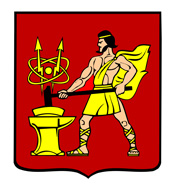 АДМИНИСТРАЦИЯ ГОРОДСКОГО ОКРУГА ЭЛЕКТРОСТАЛЬМОСКОВСКОЙ   ОБЛАСТИПОСТАНОВЛЕНИЕ ____22.03.2023___№ ___333/3________О порядке формирования муниципальных социальных заказов на оказание муниципальных услуг в социальной сфере, отнесенных к полномочиям органов местного самоуправления городского округа Электросталь Московской области, о форме и сроках формирования отчета об их исполненииВ соответствии с частью 4 статьи 6 и частью 5 статьи 7 Федерального закона от 13.07.2020 № 189-ФЗ «О государственном (муниципальном) социальном заказе на оказание государственных (муниципальных) услуг в социальной сфере» (далее – Федеральный закон), Администрация городского округа Электросталь Московской области ПОСТАНОВЛЯЕТ:1. Установить, что в целях выполнения требований части 4 статьи 6 и части 5 статьи 7 Федерального закона от 13.07.2020 № 189-ФЗ «О государственном (муниципальном) социальном заказе на оказание государственных (муниципальных) услуг в социальной сфере», в городском округе Электросталь Московской области применяются нормы Постановления Правительства Московской области от 25.12.2020 № 1037/41 «О Порядке формирования государственных социальных заказов на оказание государственных услуг в социальной сфере, отнесенных к полномочиям центральных исполнительных органов государственной власти Московской области», используются форма и структура социального заказа, а также форма отчета об исполнении социального заказа, установленные указанным постановлением. 2. Обеспечить на территории городского округа Электросталь Московской области формирование и утверждение муниципальных социальных заказов на оказание муниципальных услуг в социальной сфере в соответствии с пунктом 1 настоящего постановления.3. Управлению образования Администрации городского округа Электросталь Московской области включать в муниципальный социальный заказ информацию об объеме оказания муниципальных услуг в социальной сфере на основании данных об объеме оказываемых муниципальных услуг в социальной сфере, включенных в обоснования бюджетных ассигнований на основании постановлений Администрации городского округа Электросталь Московской области от 23.12.2016 № 955/17 «Об утверждении Порядка формирования и финансового обеспечения выполнения муниципального задания муниципальными учреждениями городского округа Электросталь Московской области», от 23.12.2016 №956/17 «Об утверждении Порядка определения нормативных затрат на оказание муниципальными учреждениями городского округа Электросталь Московской области муниципальных услуг (выполнение работ), применяемых при расчете объема субсидии на финансовое обеспечение выполнения муниципального задания на оказание муниципальных услуг (выполнение работ) муниципальным учреждением».4. Разместить настоящее постановление на официальном сайте городского округа Электросталь Московской области в информационно-телекоммуникационной сети «Интернет» по адресу: www.electrostal.ru.5. Настоящее постановление вступает в силу со дня его подписания и распространяет свое действие на правоотношения, возникшие с 01.03.2023.6. Контроль за исполнением настоящего постановления возложить на заместителя Главы Администрации городского округа Электросталь Московской области Кокунову М.Ю.Глава городского округа                                                                                        И.Ю.Волкова